Madrid, 8 de abril de 2020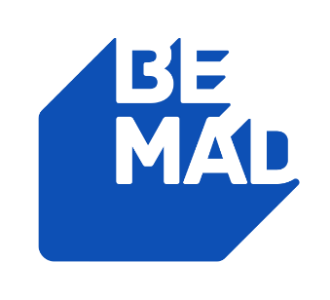 PROGRAMACIÓN DE BE MAD PARA EL DOMINGO 12 DE ABRILEsta programación podrá sufrir modificaciones en función de la actualidad.12/04/2020DOMINGOBEMADH.PrevCalf.ProgramaEp./Serie6:00TPMALAS PULGAS116:55TPEL ENCANTADOR DE PERROS697:45TPEL ENCANTADOR DE PERROS708:30TPEL ENCANTADOR DE PERROS719:20+7RÍO SALVAJE: 'CABRAS MONTESAS'129:55+7RÍO SALVAJE: 'QUEBRANTAHUESOS'1310:30+7RÍO SALVAJE: 'GALLIPATOS'1411:00+7RÍO SALVAJE1511:30+7RÍO SALVAJE1612:00TPMEJOR LLAMA A KIKO2512:35+12CALLEJEROS: 'HOTEL'17613:15+12CALLEJEROS: 'SIERRA NEVADA'14913:55+12CALLEJEROS: 'LOS PALACIOS'11214:30+12CALLEJEROS: 'EL CHIRINGUITO'16515:10+12CALLEJEROS: 'PISCINAS'16815:45+12CALLEJEROS: 'DESPEÑAPERROS'21316:30+12CALLEJEROS: 'BAJO DE GUÍA'21517:05+12CALLEJEROS: 'ALQUILER DE VERANO'21217:45+12CALLEJEROS: 'BARES DE CÁDIZ'25318:25+16CALLEJEROS: 'BARES DE BARCELONA'22719:00+16CALLEJEROS: 'BARES DE GRAN CANARIA'23519:45+16CALLEJEROS: 'BARES DE SEVILLA'21820:20+12MZUNGU-OPERACIÓN CONGO321:30TPESPÍRITU SALVAJE: 'AUSTRALIA'522:35TPESPÍRITU SALVAJE: 'GROENLANDIA'723:35+7RÍO SALVAJE EN GONDWANA10:10+18CALLEJEROS: 'RUBIAS Y MORENAS'2990:50+16VERDADES SECRETAS11:30TPMEJOR LLAMA A KIKO292:05+18CALLEJEROS: 'PROSTITUCIÓN UNIVERSITARIA'3122:35+18CALLEJEROS: 'MERETRICES'1093:15+18CALLEJEROS: 'FIN DE FIESTA'2723:45+12CALLEJEROS: 'ARTISTAS'2214:20+12CALLEJEROS: 'BUSCAVIDAS'345:00+12CALLEJEROS: 'ESTRELLAS FUGACES'104